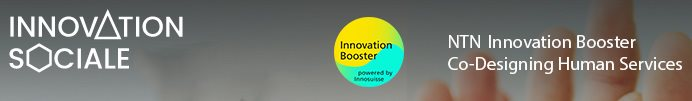 INNOSUISSE INNOVATION BOOSTER CO-PROGETTAZIONE DI SERVIZI UMANICiclo di innovazione 2023-24: "Servizi e prestazioni integrate nel settore sociale e sanitario". Richiesta di finanziamento in fase di ideazione e scopertaVogliate indicare le persone coinvolte nel team di innovazione (cognome, nome), le rispettive organizzazioni (se applicabile) e il rispettivo background di esperienza principale (utenti/persone colpite/parenti; pratica/professioni; scienza/ricerca; politica/amministrazione; altro). È possibile inserire qui queste informazioni: Vogliate indicare la sfida o il problema che vorreste chiarire e analizzare ulteriormente nella fase di ideazione e scoperta, mostrando come si collega al tema annuale "servizi e prestazioni integrate": Potete inserire qui la vostra risposta: Come intendete procedere per chiarire ulteriormente la sfida/il problema e identificare approcci innovativi per affrontarla/risolverlo? Potete inserire qui la vostra risposta: Come intendete assicurare la partecipazione di utenti/persone colpite/parenti al team di innovazione? Potete inserire qui la vostra risposta:Come intendete lavorare insieme all’interno del team di innovazione? (ad es. modalità, compiti, ruoli)Potete inserire qui la vostra risposta: A quali soluzioni state pensando e quali benefici dovrebbero generare?  Potete inserire qui la vostra risposta: Quale delle seguenti affermazioni ritiene più veritiera?  La soluzione che proponiamo è completamente nuova. La soluzione che proponiamo combina in un modo nuovo degli elementi già noti. La soluzione che proponiamo si basa sul trasferimento di elementi già noti in un contesto in cui non sono ancora disponibili.Si prega di inviare la propria candidatura a pascal.maeder@hes-so.ch entro il 15 maggio 2023.Suggerimenti importanti relativi al supporto nella Fase di ideazione e scopertaChi viene finanziato? I team di innovazione sono composti da circa 6-8 cittadini, utenti, operatori/-trici sociali e/o sanitari(e) e ricercatori/-trici in grado di apportare prospettive diverse su un dato argomento. Cosa viene finanziato? Il contesto tematico del bandoSi è alla ricerca di idee per servizi e prestazioni integrate. Il bando 2023 dell'Innovation Booster "Co-Designing Human Services", con il tema annuale "Servizi e prestazioni integrate nel settore sociale e sanitario”, mira a contribuire alla transizione da un’erogazione di servizi frammentata a un’erogazione di servizi orientata ai bisogni. Vengono finanziati team di innovazione e temi che affrontano situazioni in cui le persone ricevono prestazioni sociali e sanitarie subottimali o, addirittura, non ne ricevono affatto a causa della frammentazione dell'offerta di servizi, oppure situazioni in cui i bisogni non sono soddisfatti e il potenziale del sistema sociosanitario non viene sfruttato in modo soddisfacente a causa della frammentazione dell'offerta di servizi.L'obiettivo generale del ciclo annuale è quello di sviluppare e testare un'idea di progetto per la quale sia possibile richiedere successivamente finanziamenti a Innosuisse, ONG, fondazioni, autorità pubbliche, ecc. L'obiettivo finale dell'Innovation Booster è quello di fornire a ricercatori/-trici, utenti e professionisti/e del settore sociale e sanitario l'opportunità di sviluppare idee per risolvere problemi che pongono sfide importanti alla nostra società.Quali sono i passi di sviluppo da compiere nella Fase di ideazione e scoperta? L'obiettivo della Fase di ideazione e scoperta è quello di chiarire ulteriormente le sfide identificate dai candidati, analizzandole in profondità e sviluppando possibili soluzioni. Il passo di sviluppo dedicato all’ideazione si concentra sulle seguenti domande: come può essere descritto il caso di fornitura di servizi frammentati che stiamo esaminando? Quali sono esattamente le sfide e i problemi ad esso collegati? Quale contesto fa da sfondo alla situazione? Chi è coinvolto? Quali sono le conseguenze? Come si potrebbe affrontare il problema? Quali potrebbero essere gli approcci innovativi alla soluzione del problema? Quali soluzioni esistono già (da qualche parte)? Quali approcci innovativi potrebbero essere ulteriormente perseguiti? Il passo di sviluppo dedicato alla scoperta serve a cogliere la sfida o il fabbisogno di sviluppo in tutte le sue dimensioni, a raccogliere le conoscenze pertinenti e a concretizzare un'idea innovativa. L'attenzione si concentra sulle seguenti domande: come dovrebbe configurarsi la nostra risposta al problema? Chi beneficerà della nostra risposta? Cosa vi è di innovativo nella nostra risposta/soluzione al problema? Cosa guadagnano gli utenti dalla nostra risposta/soluzione innovativa al problema? Come valutare la fattibilità e la praticabilità della nostra risposta/soluzione innovativa al problema? Importo e periodo di finanziamentoIl contributo finanziario ammonta a CHF 5’000, versati in un'unica soluzione. I team di innovazione, da parte loro, assicurano un contributo in denaro pari al 10% dell'importo finanziato. Il periodo di finanziamento ha una durata di quattro mesi. I team di innovazione decidono autonomamente come utilizzare il denaro (ad esempio per workshop, spese di viaggio, indennità, ricerche bibliografiche, interviste, coaching, ecc.) Titolo dell‘idea: Portavoce: Data: 